社團法人台灣職業重建專業協會第五屆第八次理事、監事聯席會議議程一、時　　間：108年01月26日（六）上午10:00–中午12:00二、地　　點：「波斯特餐廳」(地址：高雄市苓雅區廣州一街121-1號)三、出席人員：理　　事：吳明宜、林真平、徐淑婷、王柏軒、董鑑德、陳靜江、王敏行、蔡和蓁監　　事：范文昇、莊巧玲、陳樺萱四、請假人員：理　　事：賴陳秀慧、林幸台、鳳華、吳亭芳、賴淑華、黃慶鑽、王宜慧監    事：林惠芳、賴炳良五、列席人員：蔡宜樺六、主　　席：吳明宜理事長　　　　　　　　　　　　　　　           記錄：王怡靜報告事項：主席與秘書處工作報告108年度會員會費繳款通知已於108年1月15日寄出，秘書處將持續留意繳款情形，並寄發繳納收據予繳款會員。秘書處完成過往研討會議題與結案報告重點盤點及彙整(附件七)，以作為未來研討會主題參考。由於國人重要之節慶─農曆春節將近，秘書處擬製作電子拜年卡寄予會員，聊表協會祝賀之心意。107年有效會員人數共102人，包含個人會員61人、學生會員30人、一般會員5人、永久會員5人、贊助會員1人，以及2個團體會員。委員會報告事項專業教育委員會：由於勞發署尚在修改職重人員資格審查及繼續教育認證辦法當中，因此近期有關換證與時數認證審核期程將會延遲，若有申請人提出相關疑義，可直接反應至勞發署，由勞發署進行回覆。學術研究委員會：目前收到一篇稿子，持續徵稿中。組織發展委員會：(1)繼續教育宣導：已拍攝影片版本供職重人員參考。(2)FB粉絲頁管理：a.點閱人數800人抽獎活動。b.年節拜年影片拍攝，於過年前上映。職業重建倫理委員會：持續收集相關案例。討論提案：案由一：本會107年10月1日至107年12月31日收支表(附件一)、現金出納表、資產負債表(附件二)，提請審查。說　明：如獲理監事同意則留存備查。決　議：照案通過。案由二：協會107年度收支決算表(附件三)、現金出納表、資產負債表(附件四)、財產目錄、基金收支表(附件五)，提請審查。說　明：如獲理監事同意則留存備查。決　議：照案通過。案由三：協會107年度工作報告(附件六)，提請審查。說　明：如獲理監事同意則留存備查。決　議：照案通過。案由四：由國立彰化師範大學復健諮商所主辦之「2019年度：復健諮商創意影片比賽－『閃耀You & Me』」，邀請協會擔任協辦單位，提請討論。說　明：請理監事提供意見。決　議：追認通過。案由五：協會108年度研討會計畫，提請討論。說  明：請理監事提供意見。決  議：108年度研討會題目暫定為「從衝突之中看見職業重建的價值」，擬結合泛亞太復健諮商聯盟工作推行事項(收集不同國家的職業重建價值觀)，初步探索台灣本土職業重建核心價值。以實務案例出發，透過實務工作者分享職業重建進行的過程，探索何以如此進行的原因，以及所面臨之困境，進而歸納出職業重建的核心價值。案由六：由協會主辦之「2019年度促進身心障礙者就業國際研討會：庇護性就業者的就業支持-各國模式」工作計畫，提請討論。說　明：請理監事提供意見。決　議：照案通過。臨時動議：下次理監事聯席會議之日期、地點，請討論。決　議：擬於將近下次理監事聯席會議期程(約三月中旬)時，由秘書處進行會議之日期、地點調查。散　  會	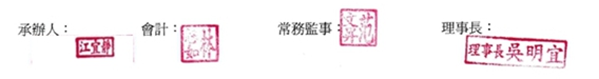 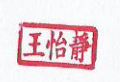 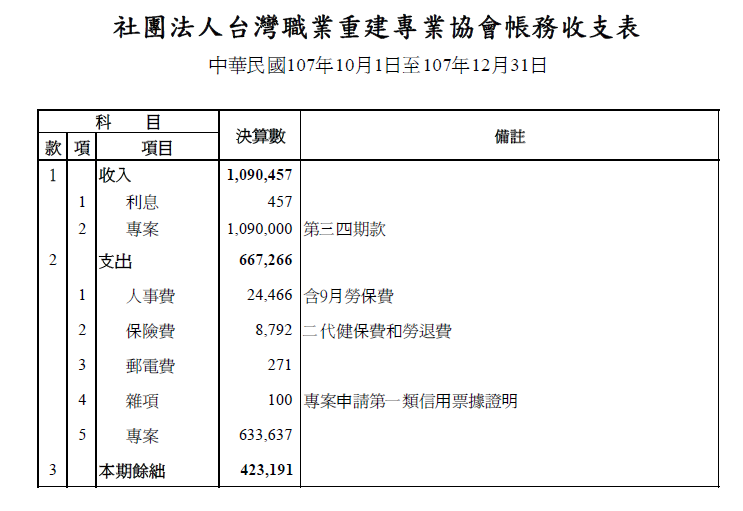 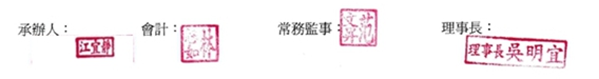 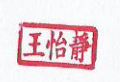 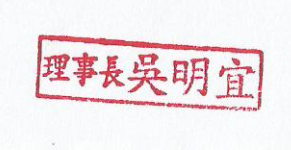 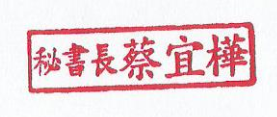 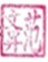 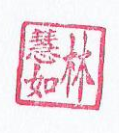        社團法人台灣職業重建專業協會財　產　目　錄中華民國107年1月1日至107年12月31日理事長：        秘書長：      常務監事：        會計：       製表：　　　社團法人台灣職業重建專業協會基　金　收　支　表中華民國107年1月1日至107年12月31日理事長：       秘書長：     常務監事：        會計：       製表：　　　社團法人台灣職業重建專業協會107年工作報告協會會務項 目 一：理監事聯席會議工作內容：依據規定辦理理監事聯席會議辦理期間：每三個月召開一次會議實施狀況：已於107/01/13、107/05/05、107/09/09、107/11/10舉行第四、五、六、七次理監事聯席會議。項 目 二：第五屆第二次會員大會工作內容：依據規定辦理年度會員大會辦理期間：107年06月02日於國立高雄師範大學舉辦全國性研討會，同時召開第五屆第二次會員大會及學術海報發表會。實施狀況：協會已於107年06月02日召開第五屆第二次會員大會，進行協會工作報告。項 目 三：會務運作維持以及電子化資訊工作內容：協會會務與網頁製作與維護辦理期間：107年度全年經費收支：包含所有人事相關費用、辦公費及雜支共支出144,007元整。實施狀況：維持會務運作並更新網頁相關訊息及租用網頁空間。項 目 四：學術研究委員會107年度工作計畫工作內容：1. 協助舉辦研討會。　　　　　2. 出版復健諮商期刊第九期。辦理期間：107年度全年經費收支：第九期印刷及審稿費15,070元、郵電費2,833元。實施狀況：已於107年6月出版第九期期刊，並進行第十期徵稿、收稿與審查。項 目 五：組織發展委員會107年度工作計畫工作內容：針對南部新進之職業重建專業人員與第一線職業重建人員討論職場困難，並蒐集所需協助與發展策略的建議。辦理期間：107年度全年經費收支：主要辦理方式以電話或email聯繫為主。實施狀況：已蒐集相關資料並討論案例呈現之可行性及方式。協會業務項 目 一：107年身心障礙者職業重建服務專業人員資格及專業訓練時數抵免之認定作業計畫工作內容：本計畫將採邀集專家組成審核小組開會審議疑難案件，落實身心障礙者職業重建專業人員資格認定、相關專業訓練及繼續教育時數抵免、認定。除了運用資料庫辦理資料建構與管理，動態掌握全國身心障礙者職業重建專業人員執業情形，亦使用公、私部門相關網絡資源，推廣行銷該資料庫網站，強化並廣納身心障礙者職業重建服務專業人才。工作內容包含：資料庫(網站)建構與管理（專業人員審核作業、訊息管理、線上問答管理、系統管理維護、課程管理、數據統計、網站推廣、建置問答集知識庫，以及提報系統建議修正或新增事項）、辦理說明會、辦理網站宣導活動等辦理期間：107年度全年經費收支：107年度共支出2,084,423元。項 目 二：我國職業重建制度發展白皮書擬定之工作計畫（政策委員會）工作內容：預定以兩年時間撰寫本白皮書作為職重專業協會努力之方向與目標。第一年：蒐集資料與意見彙整。已於107年度與五個職重資源中心合作，辦理四場座談會，透過焦點團體形式的座談會進行意見之彙整。辦理期間：107年度項 目 三：辦理2018年度全國性研討會工作內容：申請勞動部勞動力發展署補助辦理「2018年度促進身心障礙者就業研討會：身心障礙者高齡化後之就業支持」。辦理期間：107/06/02經費收支：實際支出88,400元整；勞動部勞動力發展署補助74,636元，本協會自籌13,764元。2007年~2018年研討會議題盤點與彙整       社團法人台灣職業重建專業協會       社團法人台灣職業重建專業協會       社團法人台灣職業重建專業協會       社團法人台灣職業重建專業協會       社團法人台灣職業重建專業協會       社團法人台灣職業重建專業協會       社團法人台灣職業重建專業協會       社團法人台灣職業重建專業協會       社團法人台灣職業重建專業協會       社團法人台灣職業重建專業協會       社團法人台灣職業重建專業協會現金出納表現金出納表現金出納表現金出納表現金出納表現金出納表現金出納表現金出納表現金出納表現金出納表現金出納表中華民國107年10月1日至107年12月31日中華民國107年10月1日至107年12月31日中華民國107年10月1日至107年12月31日中華民國107年10月1日至107年12月31日中華民國107年10月1日至107年12月31日中華民國107年10月1日至107年12月31日中華民國107年10月1日至107年12月31日中華民國107年10月1日至107年12月31日中華民國107年10月1日至107年12月31日中華民國107年10月1日至107年12月31日中華民國107年10月1日至107年12月31日收入部份收入部份收入部份收入部份收入部份支出部份支出部份支出部份支出部份支出部份支出部份科目名稱科目名稱金額(元)金額(元)金額(元)科目名稱科目名稱金額(元)金額(元)金額(元)金額(元)上期結存上期結存522,356522,356522,356本期支出本期支出667,266667,266667,266667,266本期收入本期收入1,090,4571,090,4571,090,457本期結存本期結存945,547945,547945,547945,547理事長：        秘書長：      常務監事：        會計：       製表：　　　理事長：        秘書長：      常務監事：        會計：       製表：　　　理事長：        秘書長：      常務監事：        會計：       製表：　　　理事長：        秘書長：      常務監事：        會計：       製表：　　　理事長：        秘書長：      常務監事：        會計：       製表：　　　理事長：        秘書長：      常務監事：        會計：       製表：　　　理事長：        秘書長：      常務監事：        會計：       製表：　　　理事長：        秘書長：      常務監事：        會計：       製表：　　　理事長：        秘書長：      常務監事：        會計：       製表：　　　理事長：        秘書長：      常務監事：        會計：       製表：　　　理事長：        秘書長：      常務監事：        會計：       製表：　　　社團法人台灣職業重建專業協會社團法人台灣職業重建專業協會社團法人台灣職業重建專業協會社團法人台灣職業重建專業協會社團法人台灣職業重建專業協會社團法人台灣職業重建專業協會社團法人台灣職業重建專業協會社團法人台灣職業重建專業協會社團法人台灣職業重建專業協會社團法人台灣職業重建專業協會社團法人台灣職業重建專業協會社團法人台灣職業重建專業協會資產負債表資產負債表資產負債表資產負債表資產負債表資產負債表資產負債表資產負債表資產負債表資產負債表資產負債表資產負債表中華民國107年10月1日至107年12月31日中華民國107年10月1日至107年12月31日中華民國107年10月1日至107年12月31日中華民國107年10月1日至107年12月31日中華民國107年10月1日至107年12月31日中華民國107年10月1日至107年12月31日中華民國107年10月1日至107年12月31日中華民國107年10月1日至107年12月31日中華民國107年10月1日至107年12月31日中華民國107年10月1日至107年12月31日中華民國107年10月1日至107年12月31日中華民國107年10月1日至107年12月31日資      產資      產資      產資      產資      產資      產負 債 及 淨 值負 債 及 淨 值負 債 及 淨 值負 債 及 淨 值負 債 及 淨 值負 債 及 淨 值科目名稱科目名稱科目名稱金額金額金額科目名稱金額金額金額金額金額現金現金現金481481481累積餘絀522,356522,356522,356522,356522,356存款(郵局、銀行和劃撥)存款(郵局、銀行和劃撥)存款(郵局、銀行和劃撥)929,057929,057929,057本期餘絀423,191423,191423,191423,191423,191準備金準備金準備金16,00916,00916,009資產合計資產合計資產合計945,547945,547945,547負債及淨值合計945,547945,547945,547945,547945,547理事長：        秘書長：      常務監事：        會計：       製表：　　　理事長：        秘書長：      常務監事：        會計：       製表：　　　理事長：        秘書長：      常務監事：        會計：       製表：　　　理事長：        秘書長：      常務監事：        會計：       製表：　　　理事長：        秘書長：      常務監事：        會計：       製表：　　　理事長：        秘書長：      常務監事：        會計：       製表：　　　理事長：        秘書長：      常務監事：        會計：       製表：　　　理事長：        秘書長：      常務監事：        會計：       製表：　　　理事長：        秘書長：      常務監事：        會計：       製表：　　　理事長：        秘書長：      常務監事：        會計：       製表：　　　理事長：        秘書長：      常務監事：        會計：       製表：　　　理事長：        秘書長：      常務監事：        會計：       製表：　　　       社團法人台灣職業重建專業協會       社團法人台灣職業重建專業協會       社團法人台灣職業重建專業協會       社團法人台灣職業重建專業協會       社團法人台灣職業重建專業協會       社團法人台灣職業重建專業協會       社團法人台灣職業重建專業協會       社團法人台灣職業重建專業協會107年度收支決算表107年度收支決算表107年度收支決算表107年度收支決算表107年度收支決算表107年度收支決算表107年度收支決算表107年度收支決算表中華民國107年1月1日至107年12月31日中華民國107年1月1日至107年12月31日中華民國107年1月1日至107年12月31日中華民國107年1月1日至107年12月31日中華民國107年1月1日至107年12月31日中華民國107年1月1日至107年12月31日中華民國107年1月1日至107年12月31日中華民國107年1月1日至107年12月31日決算數預算數決算與預算比較數決算與預算比較數款項目科        目決算數預算數增加減少1收入2,332,8212,434,236101,4151  會費77,100100,00022,9002  捐款012,50012,5003  補助計畫收入74,636156,73682,1004  專案計畫收入2,180,0002,160,00020,0005  其他收入1,0855,0003,9152支出2,323,5692,434,236110,6671  人事費122,376101,00021,3761     員工薪給96,00096,00002     保險費26,3765,00021,3762  辦公費21,6318,50013,1311     文具用品2095002912     印刷費15,3621,00014,3623     差旅費03,0003,0004     郵電費2,9601,0001,9605     雜支3,1003,0001003  業務推展費2,176,5622,316,736140,1741     專案計畫支出2,084,4232,160,00075,5772     補助計畫支出92,139156,73664,5974  其他業務費3,0005,0002,0005  準備基金03,0003,0003本期餘絀9,2520理事長：        秘書長：      常務監事：        會計：       製表：　　　　　　　　　　　　　       理事長：        秘書長：      常務監事：        會計：       製表：　　　　　　　　　　　　　       理事長：        秘書長：      常務監事：        會計：       製表：　　　　　　　　　　　　　       理事長：        秘書長：      常務監事：        會計：       製表：　　　　　　　　　　　　　       理事長：        秘書長：      常務監事：        會計：       製表：　　　　　　　　　　　　　       理事長：        秘書長：      常務監事：        會計：       製表：　　　　　　　　　　　　　       理事長：        秘書長：      常務監事：        會計：       製表：　　　　　　　　　　　　　       理事長：        秘書長：      常務監事：        會計：       製表：　　　　　　　　　　　　　              社團法人台灣職業重建專業協會       社團法人台灣職業重建專業協會       社團法人台灣職業重建專業協會       社團法人台灣職業重建專業協會107年度現金出納表107年度現金出納表107年度現金出納表107年度現金出納表中華民國107年1月1日至107年12月31日中華民國107年1月1日至107年12月31日中華民國107年1月1日至107年12月31日中華民國107年1月1日至107年12月31日收入部份收入部份支出部份支出部份科目名稱金額(元)科目名稱金額(元)上期結存936,295本期支出2,323,569本期收入2,332,821本期結存945,547合計3,269,116合計3,269,116理事長：        秘書長：      常務監事：        會計：       製表：　　　理事長：        秘書長：      常務監事：        會計：       製表：　　　理事長：        秘書長：      常務監事：        會計：       製表：　　　理事長：        秘書長：      常務監事：        會計：       製表：　　　社團法人台灣職業重建專業協會社團法人台灣職業重建專業協會社團法人台灣職業重建專業協會社團法人台灣職業重建專業協會社團法人台灣職業重建專業協會社團法人台灣職業重建專業協會社團法人台灣職業重建專業協會社團法人台灣職業重建專業協會社團法人台灣職業重建專業協會107年度資產負債表107年度資產負債表107年度資產負債表107年度資產負債表107年度資產負債表107年度資產負債表107年度資產負債表107年度資產負債表107年度資產負債表中華民國107年1月1日至107年12月31日中華民國107年1月1日至107年12月31日中華民國107年1月1日至107年12月31日中華民國107年1月1日至107年12月31日中華民國107年1月1日至107年12月31日中華民國107年1月1日至107年12月31日中華民國107年1月1日至107年12月31日中華民國107年1月1日至107年12月31日中華民國107年1月1日至107年12月31日資      產資      產資      產資      產負 債 及 淨 值負 債 及 淨 值負 債 及 淨 值負 債 及 淨 值負 債 及 淨 值科目名稱科目名稱金額金額科目名稱科目名稱金額金額金額存款(郵局、銀行和劃撥)存款(郵局、銀行和劃撥)945,547945,547累積餘絀累積餘絀936,295936,295936,295本期餘絀本期餘絀9,2529,2529,252資產合計資產合計945,547945,547負債及淨值合計負債及淨值合計945,547945,547945,547理事長：        秘書長：      常務監事：        會計：       製表：　　　理事長：        秘書長：      常務監事：        會計：       製表：　　　理事長：        秘書長：      常務監事：        會計：       製表：　　　理事長：        秘書長：      常務監事：        會計：       製表：　　　理事長：        秘書長：      常務監事：        會計：       製表：　　　理事長：        秘書長：      常務監事：        會計：       製表：　　　理事長：        秘書長：      常務監事：        會計：       製表：　　　理事長：        秘書長：      常務監事：        會計：       製表：　　　理事長：        秘書長：      常務監事：        會計：       製表：　　　財產編號會計科目財產名稱購置日期年月日數量原值折舊折舊淨值存放地點說明財產編號會計科目財產名稱購置日期年月日數量原值本年數累計數淨值存放地點說明1040110412-417電腦主機1041230119,8003319,800高雄合計合計19,80019,800收入收入支出支出科目名稱金額科目名稱金額準備基金　　歷年累存　　本年度利息收入　　本年度提撥　　　　　　　　　　13,00903,000準備基金0準備基金　　歷年累存　　本年度利息收入　　本年度提撥　　　　　　　　　　13,00903,000結餘　16,009107年度邀請參與之協辦單位及主要邀請對象02/23高雄區08/01桃竹苗區09/03中彰投區09/27雲嘉南區年度主辦/協辦類型議題結案報告重點2018主辦研討會2018年度促進身心障礙者就業研討會：身心障礙者高齡化後之就業支持主題演講：身心功能老化之功能限制及支持策略身心障礙者邁入中高齡後之就業問題論壇：提早進入中高齡化員工職場支持策略案例分享2017主辦國際經驗交流活動106年度國際經驗交流活動：職業重建專業證照與制度發展專題演講：美國的職業重建專業證照認證與更新機制：學術觀點美國的職業重建專業證照認證與更新機制：實務觀點經驗交流與座談：從學術單位的觀點談臺灣如何發展職業重建專業證照制度從民間專業組織的觀點談臺灣如何發展職業重建專業證照制度職業重建單位參訪與交流：新北市新店區身心障礙者職業重建中心2017主辦工作坊研討會106年度身心障礙者職業重建服務專業人員職業輔導評量知能訓練─「第一類身心障礙者注意力評估與介入以提升工作表現」研習「非語文性注意力測驗」工作坊「第一類身心障礙者注意力之強化與介入」工作坊「第一類身心障礙者認知功能之訓練與提升」研討會第一類身心障礙者神經認知功能評估在就業準備訓練之應用心智障礙成人語言能力的心理計量分析精神疾病及其治療對工作所需認知功能的影響第一類身心障礙者認知功能之訓練與提升於職業重建服務之運用2016協辦工作坊研討會2016有實證的支持性就業服務國際研討會暨工作坊會前工作坊動機式晤談精障者的支持性就業模式講題支持性就業的實證服務趨勢有效的支持性就業服務：美國經驗有效的支持性就業服務：香港經驗國內支持性就業實務案例分享具實證支持的IPS模式：美國經驗台灣的IPS服務運用動機式晤談法於身心障礙者的就業服務2015主辦研討會2015年促進身心障礙者就業國際論壇—身心障礙者職業重建與生涯轉銜主題演講：從生涯發展觀點看美國職業重建及轉銜服務慢性疾病者的就業與職涯發展：理論基礎、架構和應用論壇：身心障礙者職業重建與生涯轉銜2015協辦研討會2015特殊教育與復健諮商國際研討會：特殊學生的介入、轉銜與職業重建會前主題演講暨工作坊資優學障生鑑定與教學理論導向的復健諮商個案概念化方法日本身心障礙學生轉銜支援現況與課題大會主題論壇特教的介入、轉銜與職業重建特殊生的介入與轉銜專題演講教學介入模式高中職至職場之轉銜：最新的實證研究支持性就業服務模式的實證研究(I)生涯轉銜支援與輔導--以自閉症為例支持性就業服務模式的實證研究(II)2014主辦研討會2014促進身心障礙者就業國際研討會職業重建與身心障礙者增能賦權賦權概念與實踐落實職業重建實務之增能賦權概念—美國經驗落實職業重建實務之增能賦權概念—日本經驗落實職業重建實務之增能賦權概念—台灣經驗落實職業重建實務之增能賦權概念—澳洲經驗我的倡議與賦權經驗分享研究論壇主題論壇：賦權、倫理、督導與倡議2014主辦專題演講應用ICF模式於職業重建臨床與實務研究2013主辦研討會2013年促進身心障礙者就業國際研討會：建構身心障礙者職業重建優質服務系統ICF與職業重建督導制度及專業倫理研究論壇主題論壇：台灣職業重建督導制度發展與省思、職業重建專業倫理的建構與證照、職業重建之專業素養-諮商技巧2013主辦國際身障日活動2013國際身障日活動—超越障礙，幸福啟程公私協力，就業無礙專題演講社會企業：身心障礙者就業的另一種契機特例子公司的評析(ESC)– NPO的觀點專題座談從定額進用談身障特例子公司制度特例子公司制度之推行與輔導經驗實務分享2012主辦國際身障日活動2012國際身障日活動—用愛揮灑精彩人生—身心障礙者獨立生活專題宣導講座自立生活、以個人為中心的計畫介紹社區居住服務單位獨立生活之實踐實務分享社區居住服務住民就業議題2012主辦研討會2012促進身心障礙者就業國際研討會—身心障礙職業重建服務邁向專業之路美國職業重建專業發展與認證主題論壇：台灣職業重建專業人員證照的推動、建構服務使用者為中心的職業重建服務、職業重建專業倫理的建構2012主辦研討會2012年度研討會打造無障礙的就業環境打造無障礙的職場-物理環境觀點打造無障礙的職場-社會人文觀點打造無障礙的職場-台灣經驗美國身心障礙者法案(ADA)對身心障礙者就業之影響與展望美國精神障礙者的就學與就業現況台灣身心障礙者就業相關法案的執行成效2012主辦工作坊2012台灣職業重建專業協會職業重建專業人員諮商技巧訓練心理劇工作坊社會計量技術示範與小組練習替身示範與小組練習、角色交換示範與小組練習情景劇示範與小組練習未來投射技術之示範與小組練習2012主辦工作坊2012社團法人台灣職業重建專業協會職業重建專業人員晤談技巧工作坊個人晤談技巧工作坊基礎晤談技巧（I）：瞭解個案的特性基礎晤談技巧（II）：架構、內容、意義、改變的處理基礎晤談技巧（III）：傾聽、接納、同理、陪伴實務演練：同理心練習（I）（II）（III）晤談概念與議題（I）：陪伴-情緒、認知、行為、生理方面的反應晤談概念相關議題（II）：心理調適與壓力管理家庭晤談技巧工作坊家庭晤談概念簡介（I）：家庭系統評估與需求家庭晤談概念簡介（II）：與家庭建立關係及晤談流程家庭晤談技巧介紹家庭晤談練習2011主辦研討會2011年度研討會ICF模式與身心障礙者職業重建服務成效評估ICF模式對於身心障礙者職業重建服務的意義與影響－美國觀點ICF模式對於身心障礙者職業重建服務的意義與影響－澳洲觀點ICF模式與職業重建成效評估之建構-美國觀點ICF模式與職業重建成效評估之建構-澳洲觀點建構國內職業重建服務個管服務之成效評估指標2011主辦研討會2011年精神障礙者重返職場研討會：職業重建及職務再設計的美國經驗美國精神障礙者的職業重建模式與經驗美國精神障礙者之職務再設計現況職業重建專業人員服務精障者的必要知能台美精神障礙職業重建的經驗交流2011協辦研討會100年度白化症宣導教育計劃醫療/就學/就業研討會第一場次觀賞影片、白化症者經驗分享白化症病因與特質和生活照護第二場次認識白化症白化症者的職涯與生活故事/生命歷程低視能者之社會心理適應及就業議題第三場次認識白化症白化症者的就學心路歷程弱勢者的學習需求與資源服務2010主辦研討會2010促進身心障礙者就業轉銜與職業重建國際研討會：身心障礙者生涯轉銜與職業重建服務有效的轉銜模式與證據本位的服務以高品質轉銜評量作為計畫擬定及教學之基礎提昇服務對象的參與及自我決策世界衛生組織ICF模式對職業復健諮商的影響多元文化考量與家長參與的提昇身障者職評之概念模式2010主辦研討會2010年度研討會【主題一】ICF來了：他山之石與探路先鋒【主題二】創造多贏：職業重建服務之團隊合作【主題一】ICF來了：他山之石與探路先鋒站在時代的尖端：ICF試辦經驗分享落實ICF於服務遞送：法國與台灣的作法比較ICF對於職業重建的衝擊綜合討論：職業重建體系應如何面對ICF衝擊？【主題二】創造多贏：職業重建服務之團隊合作職業重建服務的現況與展望職業重建服務團隊合作機制-職業重建個案管理、職業輔導評量、就業服務、One-Stop Center綜合討論：職業重建團隊合作策略2009主辦研討會職業重建服務實務論壇：身權法的挑戰與因應職業重建專業之發展與展望從職業重建個案之需求探討ICF之應用論壇：個案介紹ICF之應用：醫政觀點ICF之應用：社政觀點ICF之應用：勞政觀點職業重建人員專業知能論壇：職業重建服務專業人員之專業訓練課程規範職業重建實務論壇（I）：國內職業重建服務供給面之挑戰職業重建個案管理、職業輔導評量、就業服務職業重建實務論壇（II）：國內職業重建服務需求面之省思2008主辦研討會因應身心障礙者權益保障法之職業重建研討會如何因應身心障礙者權益保障法來營運庇護工場台灣職業重建服務窗口服務系統的發展與挑戰2007主辦研討會96年度認知障礙者就業模式研討會庇護工場如何兼顧個案專業服務及營運目標以團隊方式督導支持性就業服務認知功能障礙職前準備及就業後追蹤-以自閉症及心智障礙者服務為例認知障礙無障礙數位學習介紹2007主辦研討會96年度精神障礙者就業模式研討會精神障礙者之就業與復健模式國內外之Clubhouse模式執行狀況及成果－台灣精神障礙者社區交誼中心香港卓越之友Phoenix Clubhouse過渡性就業之經驗分享台北高雄社區交誼中心過渡性就業之經驗分享